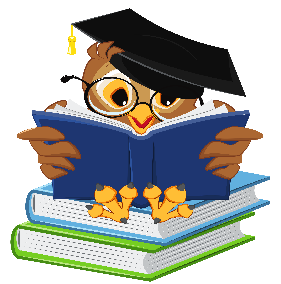 Το βραβείο καλύτερης ανάγνωσηςτην εβδομάδα αυτή απονέμεταιστη μαθήτρια του 28ου ΝηπιαγωγείουΑθηνών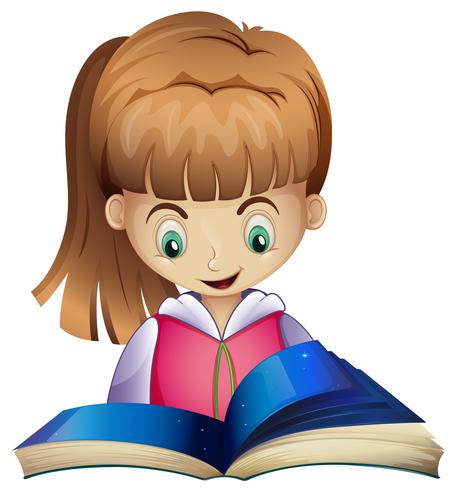                Σ υ γ χ α ρ η τ ή ρ ι α !!